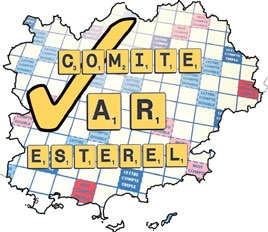 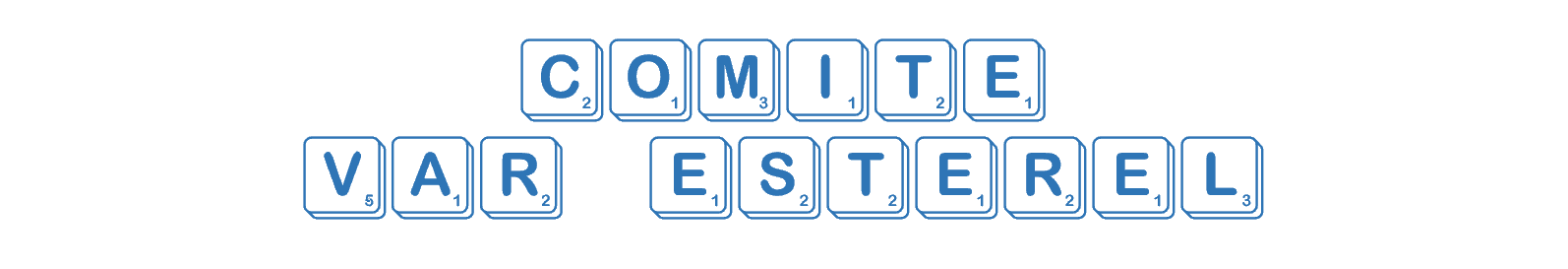            Dimanche 24        TH310H    14H  16H30 en 3 minutes             Lundi   25        TH 213H45 16H15 parties Joker 3 minutes           Mardi  26TH 213H45  16H15 en 3 minutes           Mercredi 27TH 2   14H 16H30 en 3 minutes           Jeudi 28TH 3 9H45  14H 16H30 en 2minutes 30           Vendredi  29TH 2   14H 16H30 en 3 minutes